Name: …………………………………………	Index No………………………………..School: ……………………………………. Stream………………………….ADM No………..PHYSICSForm Two(Theory)July 2015Time: 2 HoursFORM TWO 2015Kenya Certificate of Secondary Education (K.C.S.E)INSTRUCTIONS TO CANDIDATESThe paper consists of TWO sections A and B.Answer all the questions in section A and B in the spaces providedAll working MUST be clearly shownNon-programmable silent calculators and KNEC mathematical tables may be used.FOR EXAMINER’S USE ONLYThis paper consists of 13 printed pages. Candidates should check to ascertain that all pages are printed as indicated and that no questions are missing.SECTION A ( 50 MARKS )Figure 1 shows the change in volume of water in a measuring cylinder when an irregular solid is immersed in it.Given that the mass of the solid is 567g, determine the density of the solid in g/cm3. (Give your answer correct to 2 decimal places.) 	(3 marks)volume = 11040 cm3density =  =  =810 cm-3State two properties of a liquid that is considered during the construction of a liquid – in – glass thermometer 2mksi. Should have a wide range of temperature√ii. Should expand and contract uniformly over a wide range of temperatureiii. Should be visible√	any 2.								Explain why steel is selected as a better material for reinforcement for a concrete wall 2mk                                  Concrete mixture and steel have approximately the same linear expansivity4 (a)  What is meant by the centre of gravity of an object? (2mk)A central point of a body where its weight acts fromA uniform metre rule is in equilibrium on a knife-edge placed at 40cm mark as shown on figure 2 when a weight of 60N and 40N is placed at 10cm and 60cm mark respectively.  Determine the weight of the metre rule.	(3mks)10cm			40cm		60cm	60N					40NClockwise  moments = Anti-clockwise moments                                    60 N  m = W  40  m                      01m w =10 Nm                                       18 Nm = 01m W 8NmW =  = 100 N                                         18 Nm 8Nm = 01m W5.	Explain why soft iron keepers are suitable for storing magnets   (2mks)Magnetism is easily induced in them. The dipoles of the keepers form a closed loop with those in    the magnets hence protecting the magnets from being demagnetized6.	Fig 2 below shows a conductor carrying current placed in the magnetic field of two magnets. Complete the diagram by showing the field pattern and the direction of force F that acts on the conductor											(2mks)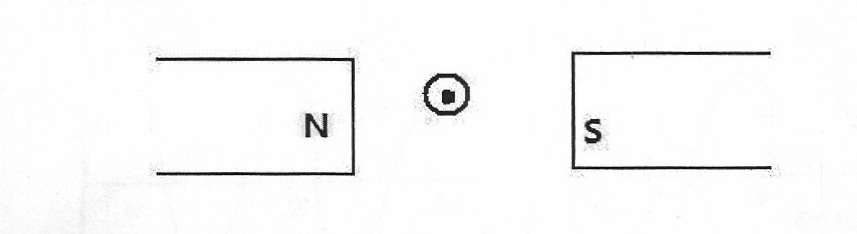 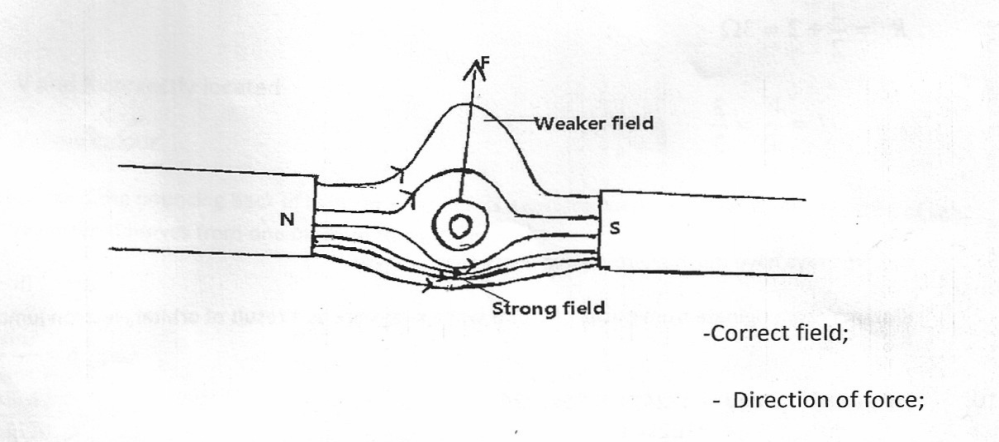        7.	State two quantities that are used to determine whether accumulator require recharging or not (2mks)	i.Relative density of the acid;	ii.The voltage outputA body is acted upon by a force of I0N towards the right hand side and 6N towards the left hand side.  What is the resultant force?	(2mks)1  4N  Resultant force1 = (10 – 6)N = 4N1 towards the1 right hand side.The difference between the ice point and steam point on a liquid thermometer is 30cm.  What temperature is recorded when the mercury thread is 12cm.	(2mks)ℓ100 – ℓ0 = 30cm    Ф	=	ℓ0 – ℓ0 	=	12100		ℓ100 – ℓ0 		30Ф 		=	12 x 1000C1	=	400C1			30A steel needle when placed carefully on water can be made to float. When a detergent is added to the water it sinks. Explain this observation. 	(2 marks)the detergent weakens the surface tensionWhen dust particles are suspended in water and observed through microscope, they are seen to move in random manner. Explain this observation. (2 marks)dust particles move in random manner motion because of bombardment with liquid particlesExplain why a glass container with thick walls is more likely to crack than one with a thin wallwhen a very hot liquid is poured into it (2mks)	Glass is a bad conductor1 of heat.  The difference in temperature between the inside and he outside of the thick glass causes unequal expansion while for a thin glass there is equal distribution of heat thus 1equal expansion.	The figure below shows a small toy boat floating in water in a basin.  P and Q are two points near the toy.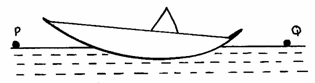 When a drop of kerosene is introduced in water at point Q, the toy is observed to move towards P.  Explain this observation.	(2mks)Surface tension at Q reduces. ¹  The higher surface tension at P pulls the boat in that direction. ¹ The figure below shows the reading of micrometer screw gauge with a metal sphere of mass 1.75g placed between its jaws .The readings on the gauge when the jaws were fully closed without the sphere was 0.012cm. What is the volume of the sphere?	(2marks)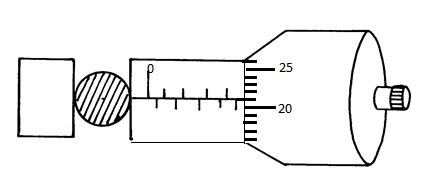 Reading  = (45) Volume = πr3=-3)3=503=50639910-9m3State two factors that reduce the stability of a vehicle while going round a banked road. marks)nature of the tyresnature of the road surfaceradius of the bendWhich is easier to balance on a finger tip; a glass which is upright or a glass which is inverted with a finger inside? Given a reason.  (2marks)                   When the finger is inside- c.o.g is lowered hence very stableThe figure 3 shows a ray of light incident on a mirror.	Fig.3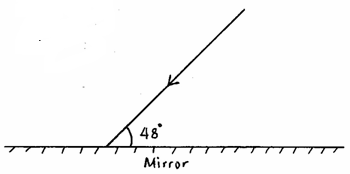 	Determine the angle of reflection when the mirror is rotated 10° anticlockwise. (2mks) 380                                                                               100 900 -380=520Explain why an increase in temperature increases Brownian motion 	(2mks)Increase in temperature increases the kinetic energy of the particles Which glass among the two glasses in fig 3 is more stable.				(1mk)		sand						empty glass 			      (a) 			       (b) 	Fig 4	(i) Give reason for (i) above.	(2mk)                 Glass (a) because sand raises its c.o.g than in (b)Figure 5 shows two spherical materials one an insulator while the other a conductor. Negative charges are introduced at point A by contact method in each case.        Figure 5On the same figure indicate the final position of the charges. Explain your answer.  (4mk)The conductor allows charge to be distributed while an insulator does notState any four differences between mass and weight (4mks)SECTION B ( 50 MARKS ) A concave mirror and an illuminated object are used to produce a sharp image of the object on a screen. The object distance  ( U ) and image distance ( V ) are given below          (i)  Fill in the gaps in the table above   (2mks)          (ii)Plot a graph of  against 	  (4mks)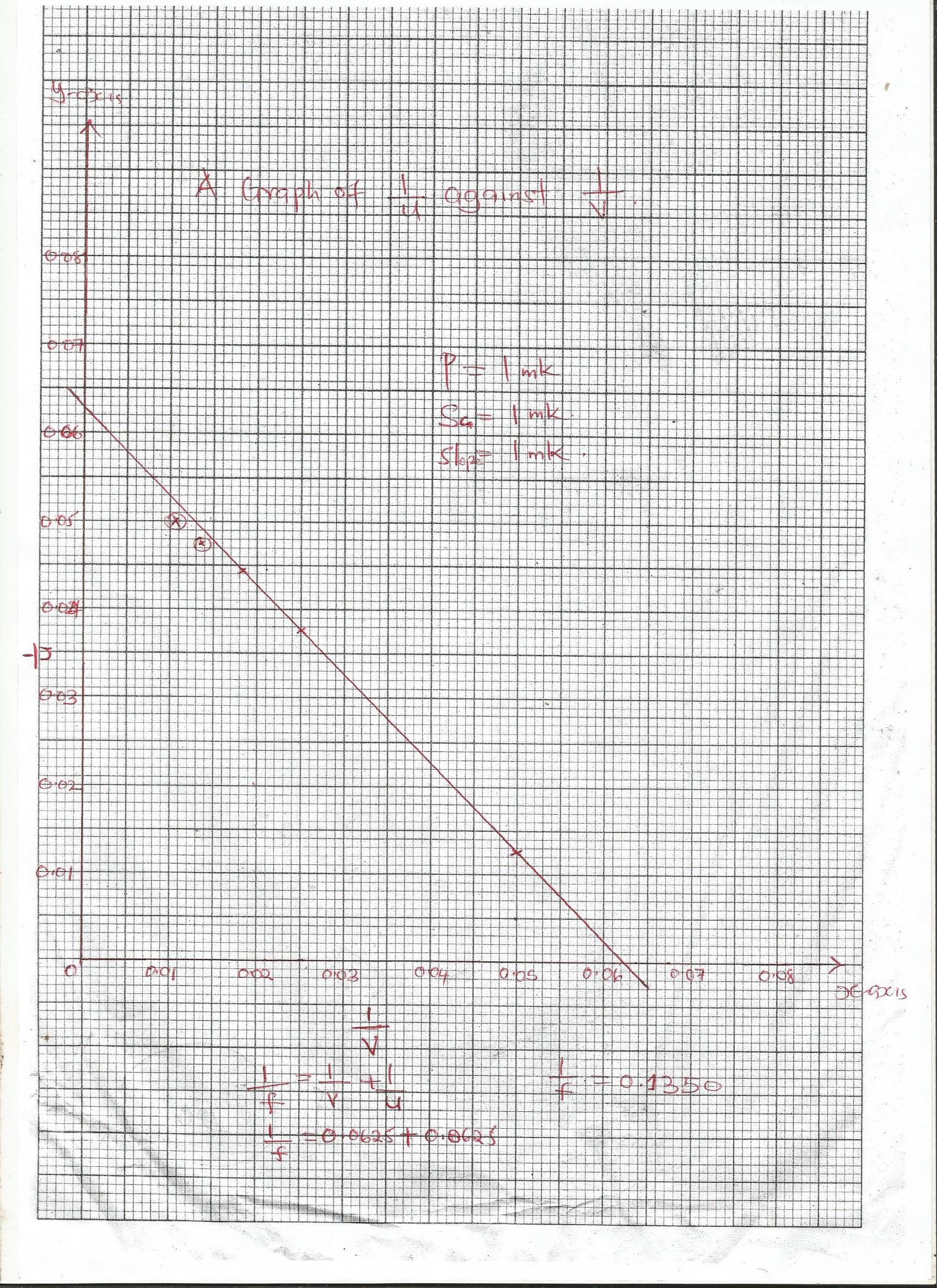           (iii) Determine the value of   from the graph ( 2mks)           (iv) State any TWO properties of images formed by concave mirrors  ( 2mks)realinverted            (v) State any two areas where concave mirror are used (2mk)a.  used as shaving mirrorsb .dentist examining teethc .solar concentratorsd.reflector behind a projector lampf.in telescopesa) State any TWOqualities of a liquid which can be used in an experiment to determine the size of a molecule. 	(2 marks)should float on watershould not easily evaporateliquid should spread evenly in watershould spread completely to form one molecule thick filmb) In an experiment to estimate the diameter of an oil molecule, an oil drop of diameter 0.05cm spreads	 overa circular patch whose diameter is 20cm:-Determine the:-Volume of the oil drop. 									(2 marks)volume =πr3=  .01250.01250.0125                                 = 818510-6 cm3Area of the patch covered by the oil. 							(2 marks)Area =πr2= 1010= 314286cm2Thickness of the oil molecule.								(3 marks)Thickness =  =   = 260410-8 cm / 2.604 -10mc) State:-Any two assumptions made in b(ii) above. 						(2 marks)the oil spreads completelythe patch formed is one molecule thickthe patch formed is circularspaces between the molecules are ignoredTwo possible sources of error in this experiment. 	(2 mks)the oil may not spread evenlythe patch may not be circular in shaped) State one reason why it is necessary to sprinkle chalk dust on to the water surface. 	to show the oil patch outlineThe following set up was used by a form 1 student to observe smoke particles in the smoke-        cell experiment.     Microscope Eye piece							 Smoke cellSpotlightFigure 6State Brownian motion ( 2mk)The random movement of gas particles due to collision of its particles State the observations made in the experiment.	(2 mks)                              a) Tiny bright specks √1 seen to move in random manner. √1	c)     Explain the observations.   (2 mks)Bright specks are the smoke particles reflecting light √1, the random      manner is as a result of repeated collisions between smoke particles and air particles. √1(d)    Explain therole ofi) The microscope (1 mk)The microscope magnifies the tiny particles for ease of observation ii) The spotlight  (2 mk )The spotlight provides bright light to illuminate the particles 		iii) The smoke	(2 mk )The smoke provides the microscopic particles necessary for the motion to be observed. (i) State the law of electrostatic charges  (2mk)like charges repel, unlike charges attract(iii) State the THREE methods of charging a conductor (3mks )separationinductioncontactIn the diagram below shows a gold-leaf electroscope. Use it to answer the questions that follows                                                                                                                                            Acase                                                                         EFBglass window                                                                                          DName the parts labeled (3mks)Abrass capB  metal rodC  gold leafD  earth wireE   insulatorF  metal platewhat is the function of the following parts (3mks) A - Acquirescharges through induction or conduction and spreads it through the rod to the plate and leaf	C – Show the presence of charges by repelling the plate and can also show the absence of charges through divergenceCasing – protects the leaf from effect of draught, prevents charges from atmosphere from interfering with the leaf (c )  Briefly explain how you can charge a conductor negatively by induction (3mk)a positively charged glass rod or cellulose acetaterod is brought near a conductor but not touching it. This causes negative charges in the conductor to attracted on the side near the glass rod. The side of the conductor away from the glass rod is earthed by touching with a finger. This causes negative charges to flow from the earth through the body to the conductor. The electrons neutralizes the positive charges on the right part of the conductor. While holding the glass rod near the conductor the finger is withdrawn first then the glass rod. When the glass is withdrawn, negative charges on the conductor repel each other and spread all over each other. The conductor becomes negatively charged.SectionQuestion Maximum ScoreCandidate’s ScoreA11-2150B2223242512151112TOTAL SCORE100Mass              weightMeasured using beam balanceMeasured using spring balanceConstant everywhereVaries from planet to planetS.I Unit is kilogramS.I Unit is NewtonAmount of matter in a bodyPull of gravity on a bodyObject distance (cm)8026.522.521.520Image distance (cm)2040557288U-10.01250.03770.04440.04650.050V-10.0500.0250.01820.01390.0114